План мероприятий по улучшению качества деятельностиТМК ДОУ «Караульский детский сад».1.Пополнение и обновление информации о деятельности ДОУ в сети Интернет;2.Создание выставки творческих  работ воспитанников детского сада на сайт ДОУ;3. Трансляция  отрывков режимных моментов, открытых занятий, утренников в режиме онлайн;4.Выставление  рекомендаций для пользователей сайт ДОУ по закреплению пройденного    материала ( считалки, пальчиковые гимнастики, дидактические игры).5.Привлечение родителей к сотрудничеству и участию в жизни детского сада ( дни открытых дверей, участие в утренниках и т.д.);6.Ежегодное повышение квалификации педагогов ДОУ по средствам сети Интернет;7.Проводить целенаправленную и системную работу по привлечению пользователей сайта в лицах родителей через родительские собрания, информацию в родительском уголке, консультационный пункт; 8.Продолжить работу по улучшению и пополнению материально-технической базы ППС в группах.9.Создание в здании ДОУ уголка предложений, где родители могут вносить свои жалобы и предложения.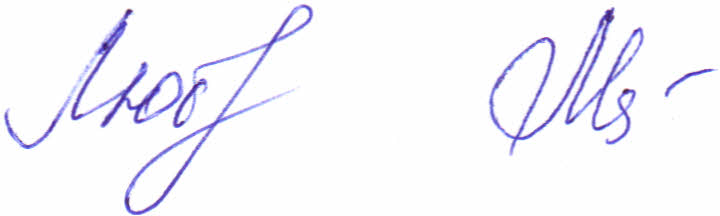 И.о.заведующей ТМК ДОУ  «Караульский детский сад»                                            Миллер Е.А.